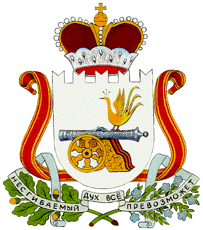 АДМИНИСТРАЦИЯ МУНИЦИПАЛЬНОГО ОБРАЗОВАНИЯ«ГЛИНКОВСКИЙ РАЙОН» СМОЛЕНСКОЙ ОБЛАСТИП О С Т А Н О В Л Е Н И Еот 29 декабря 2023 г.  № 554Администрация муниципального образования «Глинковский район» Смоленской области п о с т а н о в л я е т:      1. Внести в постановление Администрации муниципального образования «Глинковский район» Смоленской области от 28.03.2017 г. № 143 «Об оплате труда специалистов муниципального казенного учреждения «Централизованная бухгалтерия образовательных учреждений» муниципального образования «Глинковский район» Смоленской области (в редакции постановлений от 21.12.2017 г.  № 529, от 30.09.2019 г. № 317, от 23.10.2020 г. № 345, от 19.10.2022 г. № 328, от 22.05.2023 г. № 191) изменения, изложив приложение № 1 в новой редакции (прилагается).2. Настоящее постановление вступает в силу с 1 января 2024 года. Глава муниципального образования «Глинковский район» Смоленской области                                                              М.З. КалмыковРАЗМЕРЫдолжностных окладов специалистов муниципального казенного учреждения «Централизованная бухгалтерия образовательных учреждений» муниципального образования «Глинковский район» Смоленской областиО внесении изменений в постановление Администрации муниципального образования «Глинковский район» Смоленской области от 28.03.2017 г. № 143Приложение  к постановлению Администрации  муниципального образования «Глинковский район»Смоленской области от 29 декабря 2023 г. № 554 Наименование должностиРазмер должностного оклада (3 группа)Начальник отдела7573Заместитель начальника отдела6816Главный специалист5501Ведущий специалист4977Специалист 1 категории4193